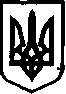 УКРАЇНАНОВООДЕСЬКА МІСЬКА РАДА НОВООДЕСЬКОГО РАЙОНУ МИКОЛАЇВСЬКОЇ ОБЛАСТІРІШЕННЯ №
26 лютого 2021 рокуVІ сесія  восьмого скликання   Про передачу майна на баланс управління освітиНовоодеської міської радиКеруючись підпунктами 29 та 31 пункту 1 статті 26, статтями 29 та 60 Закону України «Про місцеве самоврядування в Україні», розглянувши клопотання управління освіти Новоодеської міської ради, Новоодеська міська рада:ВИРІШИЛА:Передати на баланс управління освіти Новоодеської міської ради  нерухоме майно та матеріальні цінності а саме:- матеріальні цінності Димівського дошкільного навчального закладу, за адресою с. Димівка вул. Миру №4;- матеріальні цінності Озернянського дошкільного навчального закладу за адресою с. Озерне вул. Миру №70-а;- нежитлову будівлю та матеріальні цінності Дільничного дошкільного навчального закладу за адресою с. Дільниче вул. Леніна №9;- нежитлову будівлю та матеріальні цінності Михайлівського дошкільного навчального закладу за адресою с. Михайлівка вул. Хомченка №74;-  нежитлову будівлю та матеріальні цінності Новосафронівського дошкільного навчального закладу за адресою с. Новосафронівка вул. Колосовського №11;- нежитлову будівлю та матеріальні цінності Підлісненського дошкільного навчального закладу за адресою с. Підлісне вул. Леніна №38;- нежитлову будівлю та матеріальні цінності Троїцького дошкільного навчального закладу за адресою с. Троїцьке вул. Шкільна №5.2. Приймання – передачу комунального  майна здійснити згідно чинного законодавства.3. Контроль за виконанням даного рішення покласти на постійну комісію з питань бюджету та планування соціально-економічного розвитку та постійну комісії з питань комунальної власності благоустрою та інвестицій.Міський голова                                      			                        О. Поляков